Name _____________________Miss Skirtich 7 April 2017English 10: World LiteratureThe OdysseyGuided Reading Questions- Part 4Book 10: The Bag of Winds and the Witch Circe What is the name of the island where the men next land? Who is Aeolus, and what does he do? What do the sailors do to the bag of winds? What happens? Who are the Laestrygonians, and what do they do? Where do the men land next, and who lives there? Who leads the party of 22 men to explore the island? What creatures surround Circe? What was the goddess Circe doing when the men found her? 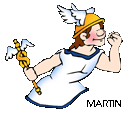 Who is Polites? Which man does not go inside Circe’s home? Why? What did Circe add to the men’s drinks? What happened to the men? (lines 1039-1045). What does Hermes give Odysseus? What does Circe persuade Odysseus to do? For how long does Odysseus stay with Circe? Where do Odysseus and the men have to go before heading home? Who will share a prophecy with Odysseus? Book 11: The UnderworldWhere does Odysseus go next?		 							Who is the blind prophet?	What does Odysseus sacrifice to the dead?						What does Odysseus sacrifice to Tiresias?			 			Who were some of the dead? 	According to Tiresias, who will cause Odysseus trouble? Why?	 	What will Odysseus find on Thrinakia?If Odysseus’s crew eats the cows, what will happen to them and their ship?How many survivors will remain? (lines 1116-7).What does Tiresias say Odysseus will find when he returns home?After Odysseus returns home and kills the suitors, to whom should he make sacrifice?Whose ghost does Odysseus see?What is Odysseus’s mother’s name?	How did she die?	What did Odysseus try to do to his mother three times but fail?Who does Odysseus accuse of making his mother appear as a hallucination?What are the people’s “bodies” like in the Underworld?After the Land of the Dead, where does Odysseus go? Book 12: The Sirens, Scylla, and CharybdisWhat is the first danger about which Circe warns Odysseus?						Describe the Sirens.What will happen to Odysseus if he hears the sirens sing?			 		What does Circe tell Odysseus to do to the men’s ears?						 If Odysseus wants to listen to the sirens, what can he do?		 			What is the second danger?				Describe Scylla.		 							How many men does Scylla eat from passing ships?				 		What is the third danger.What does Charybdis do three times?		 							What advice does Circe offer?	 							After going past Scylla, where will they go? What is on this island?If Odysseus’s crew eats the beeves (cattle), what will happen?				 What does Odysseus not reveal to his crew?What does Odysseus ask his men to do to him so he can hear the sirens?What does Odysseus put in the men’s ears?Who sang to Odysseus’s ship?What did Odysseus cry out to his men when he heard the sirens sing?What did the men do when they heard a strange sound? What did Odysseus tell the men as they went toward Scylla? Why? What was Odysseus looking for? 		What does Charybdis do? What do the men see after Charybdis swallows water?How many men does Scylla eat?Where is the last place the men land?What do the men eat that belongs to Helios?Who punishes the men? How?Where does Odysseus go (which is where we met him in Book 5)? 